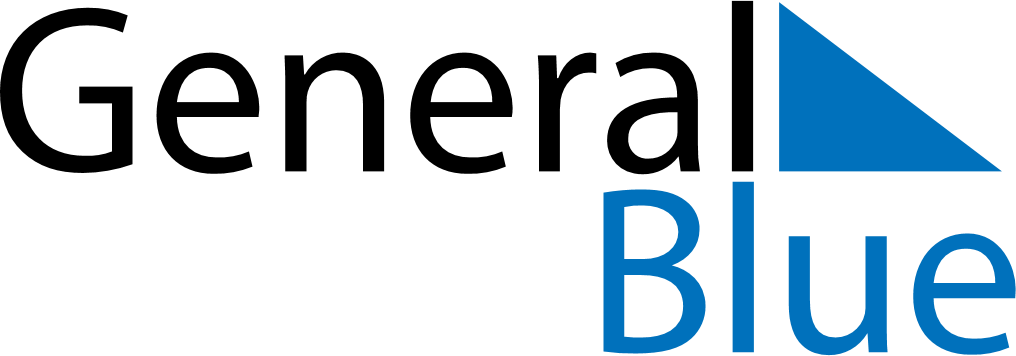 January 2024January 2024January 2024January 2024January 2024January 2024Leknes, Trondelag, NorwayLeknes, Trondelag, NorwayLeknes, Trondelag, NorwayLeknes, Trondelag, NorwayLeknes, Trondelag, NorwayLeknes, Trondelag, NorwaySunday Monday Tuesday Wednesday Thursday Friday Saturday 1 2 3 4 5 6 Sunrise: 10:22 AM Sunset: 2:09 PM Daylight: 3 hours and 47 minutes. Sunrise: 10:21 AM Sunset: 2:12 PM Daylight: 3 hours and 50 minutes. Sunrise: 10:20 AM Sunset: 2:14 PM Daylight: 3 hours and 54 minutes. Sunrise: 10:18 AM Sunset: 2:16 PM Daylight: 3 hours and 58 minutes. Sunrise: 10:16 AM Sunset: 2:19 PM Daylight: 4 hours and 2 minutes. Sunrise: 10:15 AM Sunset: 2:22 PM Daylight: 4 hours and 6 minutes. 7 8 9 10 11 12 13 Sunrise: 10:13 AM Sunset: 2:24 PM Daylight: 4 hours and 11 minutes. Sunrise: 10:11 AM Sunset: 2:27 PM Daylight: 4 hours and 16 minutes. Sunrise: 10:09 AM Sunset: 2:30 PM Daylight: 4 hours and 21 minutes. Sunrise: 10:07 AM Sunset: 2:33 PM Daylight: 4 hours and 26 minutes. Sunrise: 10:04 AM Sunset: 2:36 PM Daylight: 4 hours and 31 minutes. Sunrise: 10:02 AM Sunset: 2:39 PM Daylight: 4 hours and 37 minutes. Sunrise: 10:00 AM Sunset: 2:42 PM Daylight: 4 hours and 42 minutes. 14 15 16 17 18 19 20 Sunrise: 9:57 AM Sunset: 2:46 PM Daylight: 4 hours and 48 minutes. Sunrise: 9:55 AM Sunset: 2:49 PM Daylight: 4 hours and 54 minutes. Sunrise: 9:52 AM Sunset: 2:52 PM Daylight: 5 hours and 0 minutes. Sunrise: 9:49 AM Sunset: 2:56 PM Daylight: 5 hours and 6 minutes. Sunrise: 9:47 AM Sunset: 2:59 PM Daylight: 5 hours and 12 minutes. Sunrise: 9:44 AM Sunset: 3:02 PM Daylight: 5 hours and 18 minutes. Sunrise: 9:41 AM Sunset: 3:06 PM Daylight: 5 hours and 24 minutes. 21 22 23 24 25 26 27 Sunrise: 9:38 AM Sunset: 3:09 PM Daylight: 5 hours and 31 minutes. Sunrise: 9:35 AM Sunset: 3:13 PM Daylight: 5 hours and 37 minutes. Sunrise: 9:32 AM Sunset: 3:16 PM Daylight: 5 hours and 44 minutes. Sunrise: 9:29 AM Sunset: 3:20 PM Daylight: 5 hours and 50 minutes. Sunrise: 9:26 AM Sunset: 3:23 PM Daylight: 5 hours and 57 minutes. Sunrise: 9:23 AM Sunset: 3:27 PM Daylight: 6 hours and 4 minutes. Sunrise: 9:20 AM Sunset: 3:31 PM Daylight: 6 hours and 10 minutes. 28 29 30 31 Sunrise: 9:17 AM Sunset: 3:34 PM Daylight: 6 hours and 17 minutes. Sunrise: 9:14 AM Sunset: 3:38 PM Daylight: 6 hours and 24 minutes. Sunrise: 9:10 AM Sunset: 3:41 PM Daylight: 6 hours and 31 minutes. Sunrise: 9:07 AM Sunset: 3:45 PM Daylight: 6 hours and 37 minutes. 